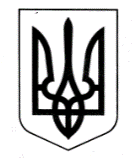 УКРАЇНАЧОРНОМОРСЬКА МІСЬКА РАДАОдеського району Одеської областіРІШЕННЯ     25.10.2022                                                                  № 250-VIIIПро затвердження статутів комунального   некомерційного  підприємства «Стоматологічна поліклініка міста Чорноморська» Чорноморської  міської  ради Одеського району Одеської області та комунального некомерційного підприємства «Чорноморська лікарня» Чорноморської міської ради Одеського району  Одеської області в новій редакції 	З метою впорядкування роботи комунального некомерційного підприємства «Чорноморська лікарня» Чорноморської міської ради Одеського району Одеської області та комунального   некомерційного  підприємства «Стоматологічна поліклініка міста Чорноморська» Чорноморської  міської  ради Одеського району Одеської області, враховуючи рекомендації постійної  комісії з питань депутатської діяльності, законності, правопорядку та соціального захисту громадян, керуючись ст. 18 Закону України «Основи законодавства України про охорону здоров'я», ст. 26 Закону України «Про місцеве самоврядування в Україні», Чорноморська міська рада Одеського району Одеської області вирішила:	1. Затвердити статут  комунального некомерційного підприємства «Чорноморська лікарня» Чорноморської міської ради Одеського району Одеської області в новій редакції (додаток 1).  	2. Затвердити статут  комунального   некомерційного  підприємства «Стоматологічна поліклініка міста Чорноморська» Чорноморської  міської  ради Одеського району Одеської області  в новій редакції (додаток 2).	3. Керівникам комунального   некомерційного  підприємства «Стоматологічна поліклініка міста Чорноморська» Чорноморської  міської  ради Одеського району Одеської області та комунального некомерційного підприємства «Чорноморська лікарня» Чорноморської міської ради Одеського району Одеської області здійснити державну реєстрацію статутів у нових редакціях.             4. Додатки 1 та 2 до рішення Чорноморської міської ради Одеського району Одеської області від 22.10.2021 № 128-VIII «Про затвердження статутів комунального   некомерційного  підприємства «Стоматологічна поліклініка міста Чорноморська» Чорноморської  міської  ради Одеського району Одеської області та комунального некомерційного підприємства «Чорноморська лікарня» Чорноморської міської ради Одеського району  Одеської області в новій редакції та про зміну місцезнаходження даних комунальних некомерційних підприємств» вважати такими, що втратили свою чинність.	5. Контроль за виконанням даного рішення покласти на постійну комісію з питань депутатської діяльності, законності, правопорядку та соціального захисту громадян, заступника міського голови Романа Тєліпова.              Міський голова 							    Василь ГУЛЯЄВ